z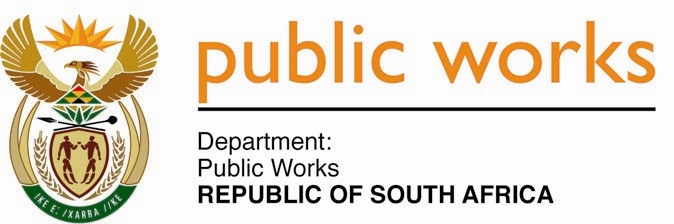 MINISTRYPUBLIC WORKS AND INFRASTRUCTUREREPUBLIC OF SOUTH AFRICA Department of Public Works l Central Government Offices l 256 Madiba Street l Pretoria l Contact: +27 (0)12 406 1627 l Fax: +27 (0)12 323 7573Private Bag X9155 l CAPE TOWN, 8001 l RSA 4th Floor Parliament Building l 120 Plein Street l CAPE TOWN l Tel: +27 21 402 2219 Fax: +27 21 462 4592 www.publicworks.gov.za NATIONAL ASSEMBLYWRITTEN REPLYQUESTION NUMBER:					        	2402 [NW2827E]INTERNAL QUESTION PAPER NO.:				24 of 2022DATE OF PUBLICATION:					        	20 JUNE 2022DATE OF REPLY:						           1 JULY 20222402.	Mrs. M B Hicklin (DA) asked the Minister of Public Works and Infrastructure:What is being done to address the numerous problems (details furnished) at the Thaba Tshwane precinct owned by her department in Tshwane, which have been allowed to accumulate and need urgent attention, including basic service delivery issues that need to be attended to urgently to make them safe and habitable instead of being a gross violation of human rights?							NW2827E________________________________________________________________________REPLY:The Minister of Public Works and InfrastructureThe Department of Public Works and Infrastructure (DPWI) has a designated call centre which allows all its clients to log qualifying calls for the department's attention. This ensures that urgent and emergency works are attended to as and when they get registered for attention and remedy. Matters related to poor housekeeping, which may affect safety and habitability and impact essential service delivery, remain the responsibility of the client department, which has its processes and procedures for ensuring the implementation of works allocated to them in line with the signed Service level agreement (SLA). The DOD has stopped all projects in the design phase and requested that DPWI only continue with specific projects in the tender and execution stages. Thaba Tshwane is an Endowment property owned by the DOD; therefore, any project related to the road infrastructure must be managed between the DOD and the Municipality. The client department is also responsible for prioritising funds for the registration of project/s to deal with infrastructure requirements that may require works of a Capex nature.